Please complete the following entry form below and sumbmit to via email to johnscottanthony@hotmail.  Thank you for your time.Name:	Email address:Please select your club your club affiliation.  5.00 per entry for club members, 7.00 for non - club entries.Select the class you will be submitting your cichlid in. Note: only one cichlid per class, up to 3 entries per member.Division A – New World CichlidsDivision B – Old World CichlidsDivision CList the scientific name and common name of the cichlid you are entering in this class:Will you be using a tank provided by the CCY or will you be bringing your own tank? Acknowledgement Please check this box to acknowledge that you fully understand that the CCY as well as other clubs and sponsors affiliated with the cichlid show are not responsible for any damage or the loss of life to any show entries. You take full responsibility of you own cichlid which includes placing and removing your cichlid from his show tank.  Payment may be made through PayPal on the www.cichlidclubofyork.com site or on day of the show.  No checks allowed!The Cichlid Club of York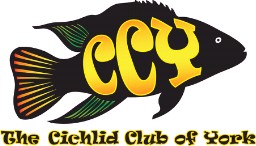 ACLCNJASCCAPVASBucks County expectedNot a member of a clubSouth American CichlidsCentral American CichlidsMalawi CichlidsVictorian CichlidsTanganyika CichlidsDiscus/AngelsDwarf CichlidsAfrican Non-Rift Lake, Madagascar and AsianHybrids/Flower HornsYes, I will be using a CCY supplied tank.No, I will supply my own tank